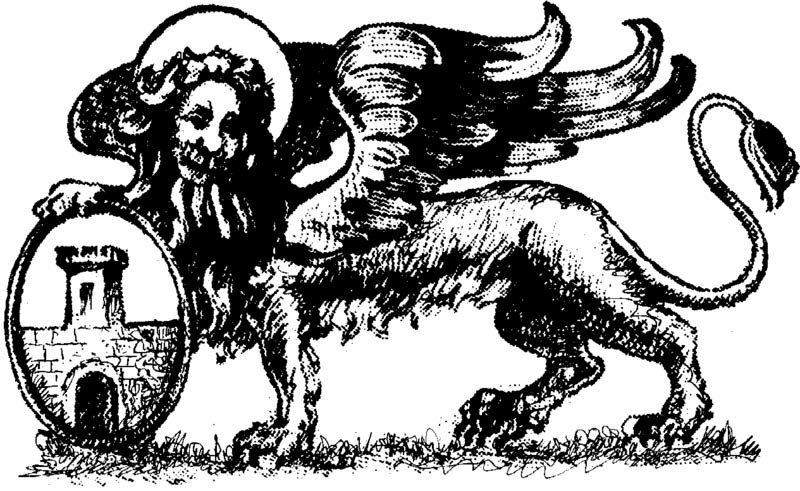 CITTA' DI ROVATOVia Lamarmora, 7 – 25038 Rovato – BS - Tel 03077131 – Fax 0307713217 E-mail    protocollo@pec.comune.rovato.bs.itIl sottoscritto	,  C.F.	, nato a	il	, residente in	, via	, capnella sua qualità di	e legale rappresentante dell’impresa	, con sede in	, via, C.A.P.	, iscritta al Registro delle Imprese di	al n.	, C.F.	, partita IVA, indirizzo PEC	(di seguito denominato “operatore economico”),ai sensi e per gli effetti dell’art. 76 del D.P.R. n. 445/2000 consapevole della responsabilità e delle conseguenze civili e penali previste in caso di dichiarazioni mendaci e/o formazione od uso di atti falsi,  nonché  in  caso  di  esibizione  di  atti  contenenti  dati  non  più  corrispondenti  a  verità  e consapevole,  altresì,  che  qualora  emerga  la  non  veridicità  del  contenuto  della  presente dichiarazione lo scrivente operatore economico decadrà dai benefici per i quali la stessa è rilasciata;DICHIARA SOTTO LA PROPRIA RESPONSABILITÀDi non aver subito negli ultimi tre anni risoluzioni in danno per contratti stipulati con Enti pubblici per inadempimenti contrattuali;Di non essersi avvalso di piani individuali di emersione di cui alla legge n. 383 del 2001;oppureDi essersi avvalsi di piani individuali di emersione di cui alla legge n. 383 del 2001 ma che il periodo di emersione si è concluso;Di non essere stati destinatari, nell’ultimo biennio, di provvedimenti interdettivi alla contrattazione con le pubbliche amministrazioni ed alla partecipazione a gare pubbliche, ai sensi dell’art.36-bis del D.L. 4/7/2006, n. 223 convertito in Legge 4/8/2006, n. 248;Di non aver posto in essere atti o comportamenti discriminatori che, direttamente o indirettamente, abbiano comportato una distinzione, esclusione, restrizione o preferenza basata sulla razza, il colore, l'ascendenza o l'origine nazionale o etnica, le convinzioni e le pratiche religiose, e che abbia avuto lo scopo o l'effetto di distruggere o di compromettere il riconoscimento, il godimento o l'esercizio, in condizioni di parità, dei diritti umani e delle libertà fondamentali in campo politico, economico, sociale e culturale e in ogni altro settore della vita pubblica, accertati dall’autorità giudiziaria in base al combinato disposto degli artt. 43 e 44 del D. Lgs. n. 286/1998;Di non essere stato sottoposto a provvedimenti interdittivi in base all’art. 41 del D. Lgs. n. 198/2006 determinati dall’accertamento di comportamenti discriminatori in violazione dei divieti previsti dagli articoli da 27 a 35 o per altri comportamenti discriminatori in violazione della disciplina delle pari opportunità tra uomo e donna prevista dallo stesso decreto;Di applicare ai lavoratori dipendenti condizioni normative e retributive non inferiori a quelle risultanti dai contratti di lavoro nazionali e locali, con l’impegno ad applicare, in caso di aggiudicazione, condizioni non inferiori a quelle previste nei summenzionati contratti per la località ove il servizio sarà svolto;Di non essere stato sottoposto, in base all’art. 36 della legge n. 300/1970, a provvedimenti interdittivi determinati dall’accertamento della violazione dell'obbligo di applicare nei confronti dei lavoratori dipendenti condizioni non inferiori a quelle risultanti dai contratti collettivi di lavoro della categoria e della zona;Di non essere stato sottoposto a provvedimento esecutivo per l’emissione di assegni bancari o postali senza autorizzazione del trattario per gli importi e alle condizioni previsti dall’art. 5, comma 2 della legge n. 386/1990, comportante l’incapacità di contrattare con la pubblica amministrazione;Di impegnarsi, in caso di aggiudicazione, a osservare e a far osservare ai propri dipendenti e collaboratori il “Codice di comportamento dei dipendenti del Comune di Rovato” approvato con Deliberazione della Giunta n. 53 del 26/03/2014 e pubblicato sul sito internet del Comune di Rovato nella sezione “Amministrazione Trasparente – Disposizioni generali – Atti generali”, ai sensi e per gli effetti del D.P.R. 16 aprile 2013, n. 62, pena la risoluzione del contratto;Che l’offerta economica presentata è remunerativa giacché per la sua formulazione ha preso atto e tenuto conto: delle condizioni contrattuali e degli oneri compresi quelli eventuali relativi in materia di sicurezza, di assicurazione, di condizioni di lavoro e di previdenza e assistenza in vigore nel luogo dove devono essere svolti i servizi/fornitura;di tutte le circostanze generali, particolari e locali, nessuna esclusa ed eccettuata, che possono avere influito o influire sia sulla prestazione dei servizi, sia sulla determinazione della propria offerta;Che accetta, senza condizione o riserva alcuna, tutte le norme e disposizioni contenute nella documentazione gara, compreso il Progetto di servizio, il Capitolato speciale d’appalto e il Disciplinare di gara;Inoltre:AUTORIZZA qualora un partecipante alla gara eserciti la facoltà di “accesso agli atti”, la stazione appaltante a rilasciare copia di tutta la documentazione presentata per la partecipazione alla gara;oppure NON AUTORIZZA, qualora un partecipante alla gara eserciti la facoltà di “accesso agli atti”, la stazione appaltante a rilasciare copia dell’offerta tecnica e delle spiegazioni che saranno eventualmente richieste in sede di verifica delle offerte anomale, in quanto coperte da segreto tecnico/commerciale. Tale dichiarazione dovrà essere adeguatamente motivata e comprovata ai sensi dell’art. 53, comma 5, lett. a), del Codice;(Esclusivamente per gli operatori economici ammessi al concordato preventivo con continuità aziendale di cui all’art. 186 bis del R.D. 16 marzo 1942, n. 267)INDICA, ad integrazione di quanto indicato nella parte  III, sez. C, lett. d) del DGUE, i seguenti  estremi del provvedimento di ammissione al concordato e del provvedimento di autorizzazione a partecipare alle gare ………… rilasciati dal Tribunale di  ………………;DICHIARA di non partecipare alla gara quale mandataria di un raggruppamento temporaneo di imprese e che le altre imprese aderenti al raggruppamento non sono assoggettate ad una procedura concorsuale ai sensi dell’art. 186  bis, comma 6 del R.D. 16 marzo 1942, n. 267;PRESENTA una relazione di un professionista in possesso dei requisiti di cui all'articolo 67, terzo comma, lettera d), del Regio Decreto 16 marzo 1942, n. 267, che attesta la conformità al piano e la ragionevole capacità di adempimento del contratto.Documento informatico firmato digitalmente ai sensi del testo unico D.P.R. 28 dicembre 2000, n.445, del D.Lgs. 7 marzo 2005, n.82 e norme collegate